§654.  Additional considerations for licensure1.  Character; location; operation of business.  In issuing or renewing licenses, the bureau, the municipal officers or the county commissioners, as the case may be, shall give consideration to:A.  The character of any applicant;  [PL 1987, c. 45, Pt. A, §4 (NEW).]B.  The location of the place of business;  [PL 1987, c. 45, Pt. A, §4 (NEW).]C.  The manner in which the business has been operated; and  [PL 1997, c. 373, §63 (AMD).]D.  Whether the operation has endangered the safety of persons in or on areas surrounding the place of business.  [PL 1987, c. 45, Pt. A, §4 (NEW).][PL 1997, c. 373, §63 (AMD).]2.  Qualifications of corporations.  The bureau, the municipal officers or the county commissioners, as the case may be, may refuse to issue licenses to corporations when any of its officers, directors or stockholders do not possess the qualifications required of unincorporated persons under this section.[PL 1997, c. 373, §63 (AMD).]3.  Areas primarily for minors.  Without limitation of its other powers, the bureau may not approve as a proper place for the exercise of the license privilege amusement areas primarily for minors, beaches or any other area designed primarily for use by minors.[PL 1997, c. 373, §63 (AMD).]SECTION HISTORYPL 1987, c. 45, §A4 (NEW). PL 1997, c. 373, §63 (AMD). The State of Maine claims a copyright in its codified statutes. If you intend to republish this material, we require that you include the following disclaimer in your publication:All copyrights and other rights to statutory text are reserved by the State of Maine. The text included in this publication reflects changes made through the First Regular and First Special Session of the 131st Maine Legislature and is current through November 1, 2023
                    . The text is subject to change without notice. It is a version that has not been officially certified by the Secretary of State. Refer to the Maine Revised Statutes Annotated and supplements for certified text.
                The Office of the Revisor of Statutes also requests that you send us one copy of any statutory publication you may produce. Our goal is not to restrict publishing activity, but to keep track of who is publishing what, to identify any needless duplication and to preserve the State's copyright rights.PLEASE NOTE: The Revisor's Office cannot perform research for or provide legal advice or interpretation of Maine law to the public. If you need legal assistance, please contact a qualified attorney.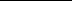 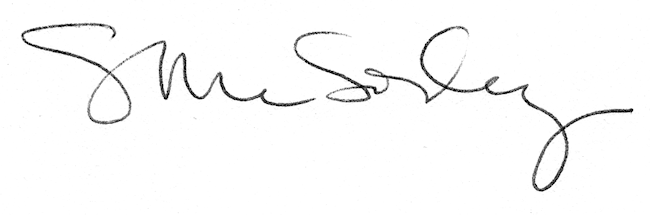 